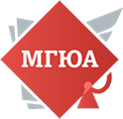 23 января 2023 года СНК «Налоговое право» провел заседание на тему: «Проблемы и решения единого налогового счёта» в дистанционном формате. Экспертом выступил Евгений Сорокин, руководитель направления «Налоговая отчетность» государственной корпорации России.В ходе заседания участники выступили с докладами на актуальные темы по поднятой проблематике: преимущества и недостатки использования единого налогового платежа, перспективы развития института единого налогового счета. В рамках Марафона Студенческих научных клубов Университета имени                   О.Е. Кутафина (МГЮА) 15 февраля 2023 года состоялась совместная научно-познавательная игра, где организаторами выступили СНК «Налоговое право», СНК «Финансовое право» и СНК «Школа государственного управления и цифровой экономики».Участниками было сформировано три команды, которые представляли интересы Федеральной антимонопольной службы, Федеральной налоговой службы, коммерческих организаций. Участники команд должны были решить кейс, представив наиболее обоснованную позицию с учетом интересов своей представляемой команды.21 февраля 2023 года в ходе проведения международной конференции студентов и молодых ученых «Традиции и новации в системе российского права» СНК «Налоговое право» организовал проведение мастер-класса по написанию научных статей, посвященный особенностям научно-исследовательских работ в сфере налогового права на русском и английском языках.Спикером на мастер-классе выступил Мачехин Виктор Александрович – доцент кафедры налогового права Университета имени О.Е. Кутафина (МГЮА), кандидат юридических наук, доцент.Мероприятия СНК «Налоговое право» посвящены не только глубокому изучению материальных и процессуальных аспектов применения налогового законодательства, но также и несут практический характер. 21 марта 2023 года в корпусе Университета на наб. Шитова, д. 72, к. 1 был проведен мастер-класс на тему «Налоговый юрист: кто он?»Спикерами в данном мероприятии выступили:Мошкова Дарья Михайловна - заведующий кафедрой налогового права Университета имени О.Е. Кутафина (МГЮА), профессор кафедры финансового права Университета имени О.Е. Кутафина (МГЮА), доктор юридических наук, доцент;Сорокин Алексей Михайлович - юрист аудиторско-консалтинговой фирмы Kept.В ходе обсуждения спикеры ответили на интересующие студентов вопросы: кто такой налоговый юрист; какими вопросами он занимается; каков тот «идеальный кандидат».При сотрудничестве с юридической фирмой «Пепеляев групп» СНК «Налоговое право» и СНК «Уголовное право» 28 марта 2023 года провели открытое выездное заседание в очном формате на тему: «Налоговые преступления: актуальные вопросы теории и практики». В качестве эксперта выступил Вадим Зарипов, руководитель аналитической службы юридической фирмы «Пепеляев групп» с докладом на дискуссионную тему «Искусственное дробление бизнеса: преступление, правонарушение или злоупотребление?».В Университете имени О.Е. Кутафина (МГЮА) 7-8 апреля прошла XXII международная конференция студентов и молодых ученых «Традиции и новации в системе российского права». В рамках конференции кафедра налогового права провела работу двух секций: «Традиции и новации в налоговом праве» и «XXI Century: Revolution in Tax Law?» (рабочий язык – английский).СНК «Налоговое право» 13 апреля 2023 года в гибридном формате провел открытое заседание «Секреты» успешной защиты научно-исследовательских работ», на котором научный руководитель секции раскрыл особенности написания и защиты научно-исследовательских работ, разобрал типичные ошибки в выступлениях и на примерах работ с конференции «Традиции и новации в системе российского права» обозначил сильные стороны, на которые необходимо делать упор при представлении докладов.В качестве эксперта на заседании выступил Мачехин Виктор Александрович - доцент кафедры налогового права Университета имени О.Е. Кутафина (МГЮА), кандидат юридических наук, доцент.